                                                                                          Dr. Jason Mark Ward									Date/Signature: 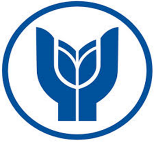 T.C.YAŞAR ÜNİVERSİTESİFaculty of Human and Social SciencesDepartment of English Language and Literature2019-2020 FallENGL 1117: Textual Analysis: Short FictionGrading Criteria for Short Story PowerPoint (20%) T.C.YAŞAR ÜNİVERSİTESİFaculty of Human and Social SciencesDepartment of English Language and Literature2019-2020 FallENGL 1117: Textual Analysis: Short FictionGrading Criteria for Short Story PowerPoint (20%) Student Name/ Last NameSYNOPSIS – 30/100                                                                          Student’s Grade: …/301.	a 300-400 word plot synopsis (for two stories write 200 words each – use bullet points) .  Do NOT plagiarise!•	Is the work all the students’ own?•	Has the word-limit been adhered to?•	Does the synopsis cover the most salient points and avoid minor details?•	Does the synopsis cover the correct material?•	Is the synopsis clear and well written? •	Does the synopsis provide enough exposition for the rest of the PowerPoint discussion?•	Has the text of the synopsis been proofread to avoid errors in grammar, spelling and punctuation?•	Would the synopsis be helpful to a student who has not yet read the material covered?SYNOPSIS – 30/100                                                                          Student’s Grade: …/301.	a 300-400 word plot synopsis (for two stories write 200 words each – use bullet points) .  Do NOT plagiarise!•	Is the work all the students’ own?•	Has the word-limit been adhered to?•	Does the synopsis cover the most salient points and avoid minor details?•	Does the synopsis cover the correct material?•	Is the synopsis clear and well written? •	Does the synopsis provide enough exposition for the rest of the PowerPoint discussion?•	Has the text of the synopsis been proofread to avoid errors in grammar, spelling and punctuation?•	Would the synopsis be helpful to a student who has not yet read the material covered?DISCUSSION QUESTIONS -30/100                                              Student’s Grade: …/30four discussion questions with 100+ word answers (for two stories, write two for each)Are the questions open for discussion or merely comprehension?Are the questions specific enough to demonstrate close reading?Are the answers comprehensive, thoughtful and insightful?Are the questions creative, thought-provoking or engaging?Has the text of the questions and answers been proofread to avoid errors in grammar, spelling and punctuation?Would the discussion of the points raised by these questions be helpful to the students covering this text?DISCUSSION QUESTIONS -30/100                                              Student’s Grade: …/30four discussion questions with 100+ word answers (for two stories, write two for each)Are the questions open for discussion or merely comprehension?Are the questions specific enough to demonstrate close reading?Are the answers comprehensive, thoughtful and insightful?Are the questions creative, thought-provoking or engaging?Has the text of the questions and answers been proofread to avoid errors in grammar, spelling and punctuation?Would the discussion of the points raised by these questions be helpful to the students covering this text?MULTIPLE-CHOICE QUIZ -20/100                                                Student’s Grade: …/20a quiz of four multiple choice questions (MCQ) about the content or vocabulary with answers (for two stories, write two for each).Are the questions based on general points that might be be recalled from one reading of the textAre the answers comprehensive, thoughtful and insightful?Are the MCQs and the distractors creative, thought-provoking or engaging?Has the text of the questions and answers been proofread to avoid errors in grammar, spelling and punctuation?Would the discussion of the points raised by these questions be helpful to the students covering this text?MULTIPLE-CHOICE QUIZ -20/100                                                Student’s Grade: …/20a quiz of four multiple choice questions (MCQ) about the content or vocabulary with answers (for two stories, write two for each).Are the questions based on general points that might be be recalled from one reading of the textAre the answers comprehensive, thoughtful and insightful?Are the MCQs and the distractors creative, thought-provoking or engaging?Has the text of the questions and answers been proofread to avoid errors in grammar, spelling and punctuation?Would the discussion of the points raised by these questions be helpful to the students covering this text?PRESENTATION DELIVERY -20/100                                             Student’s Grade: …/20Is the vocal delivery of the PowerPoint clear?Do the presenters appear to share the work evenly?Do the presenters address and respond to the audience?Does the presentation proceed a steady pace with sufficient pauses for the class to engage with the presenters?Are the slides uncluttered and easily readable from the back of the class?Are any images or clips clear or audible and relevant?Does it look like the presenters have spent time on the PowerPoint to make it look presentable?PRESENTATION DELIVERY -20/100                                             Student’s Grade: …/20Is the vocal delivery of the PowerPoint clear?Do the presenters appear to share the work evenly?Do the presenters address and respond to the audience?Does the presentation proceed a steady pace with sufficient pauses for the class to engage with the presenters?Are the slides uncluttered and easily readable from the back of the class?Are any images or clips clear or audible and relevant?Does it look like the presenters have spent time on the PowerPoint to make it look presentable?SPECIFIC COMMENTS: SPECIFIC COMMENTS: 